For Internal Use Only:  Date Request Received:For Internal Use Only:  Date Request Received:For Internal Use Only:  Date Request Received:For Internal Use Only:  Date Request Received: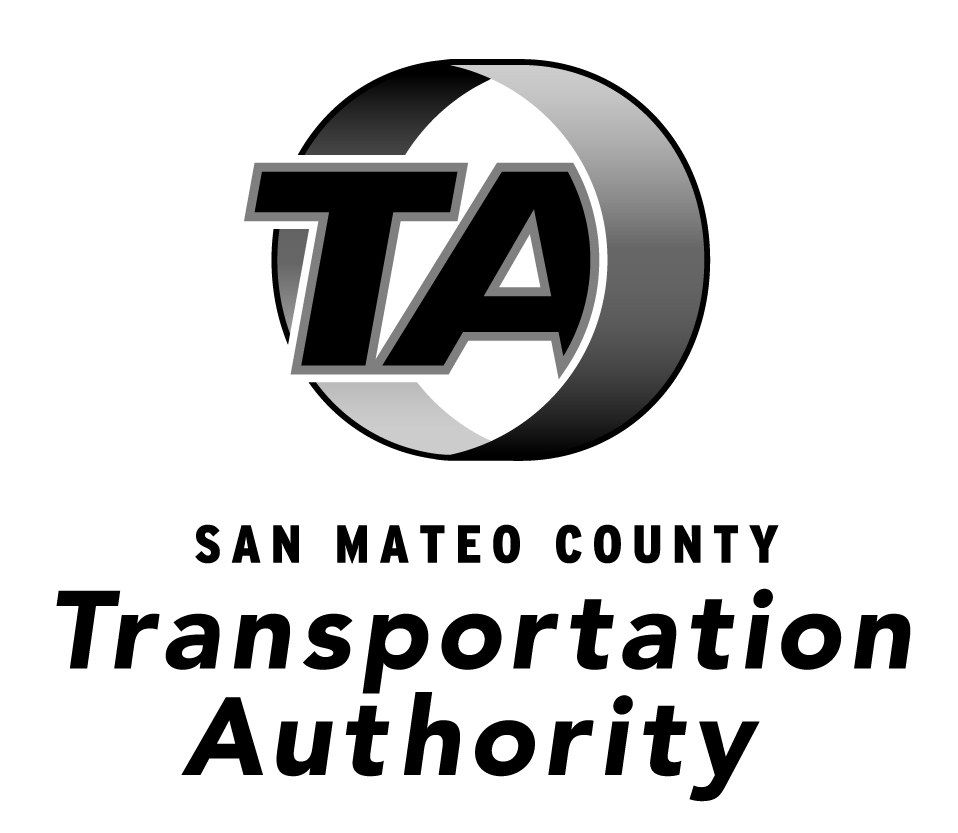 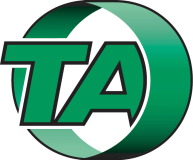 Requests may be submitted by any method listed below.Requests may be submitted by any method listed below.Requests may be submitted by any method listed below.Requests may be submitted by any method listed below.Mail:Attention:  District Secretary – PRASan Mateo County Transit District1250 San Carlos AvenueSan Carlos, CA  94070Mail:Attention:  District Secretary – PRASan Mateo County Transit District1250 San Carlos AvenueSan Carlos, CA  94070E-mail:  PRA@samtrans.com Fax:  650-508-6281E-mail:  PRA@samtrans.com Fax:  650-508-6281Public Records Request FormPublic Records Request FormPublic Records Request FormPublic Records Request FormFirst NameLast NameLast NameDate RequestedStreet AddressCityStateStateZip CodeE-Mail AddressPhone NumberPhone NumberFax NumberDescription of the Public Records RequestedDescription of the Public Records RequestedDescription of the Public Records RequestedDescription of the Public Records Requested